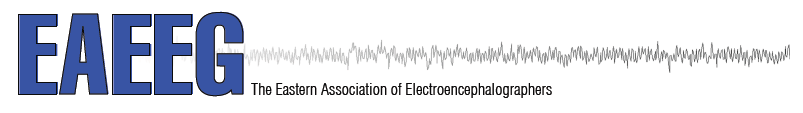 Application for MembershipFull membership is $100 and student membership is $50. Please pay your membership dues at: http://www.eaeeg.org/schedule.php Please email the completed form to mac.burnham@utoronto.ca Name:Degrees: Email: Phone:Major area of interest:Major area of interest:Major area of interest:Major area of interest:Major area of interest:* A Curriculum Vitae or a list of publications can be appended to let us know your areas of interests.* A Curriculum Vitae or a list of publications can be appended to let us know your areas of interests.* A Curriculum Vitae or a list of publications can be appended to let us know your areas of interests.* A Curriculum Vitae or a list of publications can be appended to let us know your areas of interests.* A Curriculum Vitae or a list of publications can be appended to let us know your areas of interests.Date of Application:Date of Application:Signature:Signature: